Outdoor Dining and Trading Policy (19c) - Have your sayWe want are reviewing our Outdoor Dining and Trading Policy (19c) and want to hear from our local businesses, traders, residents and visitors about how we can continue to support the diverse use of outdoor dining and trading on council owned and managed roads and land.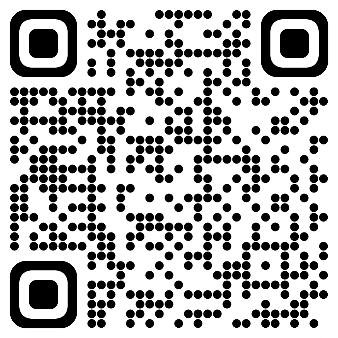 Before you answer this survey please take a look at the current Policy 19c which is available online at https://participate.hepburn.vic.gov.au/outdoor-trading or via the QR code. You can fill out this survey online there as well.The revised policy aims to provides:-	A clearer policy that better reflects our unique local character-	An improved approach to outdoor fixtures and fittings used in public open spaces leading to enhanced use of the space-	Higher amenity, comfort, service and features for users of the space.This survey will take approximately 10 minutes to complete. Your feedback will be used to inform the revised policy and new guidelines for outdoor dining and trading in Hepburn Shire.Questions marked with an asterisk (*) are mandatory, but you can skip other questions if you wish. Responses are confidential and managed in line with our privacy statement which you can find at www.hepburn.vic.gov.au/privacy.Please give your completed survey to a staff member at a Council hub or library by 12.00pm on Friday 14 April 2023.If you have any questions about this survey contact Simon Mennie at smennie@hepburn.vic.gov.au.Thank you for your feedback!Personal details (optional)Name:						Email: * From which perspective are you completing this survey?Local business owner/traderLocal resident/community memberVisitor*If you answered Q.1. - Local business owner/trader:a. In which town is your business based?DaylesfordClunesCreswickHepburn/Hepburn SpringsTrenthamOther (please specify):b. What type of business/trade do you have?HospitalityRetailManufacturerHealth & BeautyBusiness ServicesTravel/TourismReal EstateOther (please specify):*If you answered Q.1. - Local resident/community member:c. In which town do you live?DaylesfordClunesCreswickHepburn/Hepburn SpringsTrenthamOther (please specify):*If you answered Q.1. - Visitor:d. In which are you visiting?DaylesfordClunesCreswickHepburn/Hepburn SpringsTrenthamOther (please specify):*In general, to what degree do you support using footpaths, roads and opens spaces in the following ways?Please provide additional comments to support your above responses (Max 200 words).*In general, to what degree do you support the permanency of the following outdoor dining and trading elements such as tables, chairs, barrier screens, umbrellas, A-frames, outdoor heaters, display stands and planter boxes?Please provide additional comments to support your above responses (Max 200 words).* In general, to what to degree do you support the allocation of designated public open spaces for the following uses?Please provide additional comments to support your above responses (Max 200 words).* What are the key factors that Council should consider when reviewing an application for an Outdoor Dining and Trading Permit? AccessibilitySupport of other traders or the communityImpact on the look and feel of the street, road, area or townStyle of elements such as tables, chairs, barrier screens, umbrellas, A-frames, outdoor heaters, display stands and planter boxes?Impact on foot or road trafficSustainabilityPublic safety or amenityValue added to the local economyImpact on other traders or the communityMaintenanceSize or footprint of dining/trading areaOther (please specify):Please provide any additional comments, ideas or feedback to be considered as part of the Hepburn Shire Council Outdoor Dining and Trading Policy (19c) review (Max 500 words)Thank you for taking the time to contribute to this important project. To stay informed as the review progresses, visit online https://participate.hepburn.vic.gov.au/outdoor-trading Tick one response per wayStrongly DisagreeSomewhat DisagreeNeutralSomewhat AgreeStrongly AgreePrefer not to answerFootpath diningFootpath retailFootpath advertising A-frameParking bay (parklet) diningParking bay (parklet) retailParking bay (parklet) advertising A-framePublic open space diningPublic open space retailPublic open space advertising A-frameTick one response per statusStrongly DisagreeSomewhat DisagreeNeutralSomewhat AgreeStrongly AgreePrefer not to answerNon-fixed Temporarily fixed (i.e. anchored)Permanently fixedTick one response per useStrongly DisagreeSomewhat DisagreeNeutralSomewhat AgreeStrongly AgreePrefer not to answerFood trucks Mobile coffee vansCommunity marketsSole traders